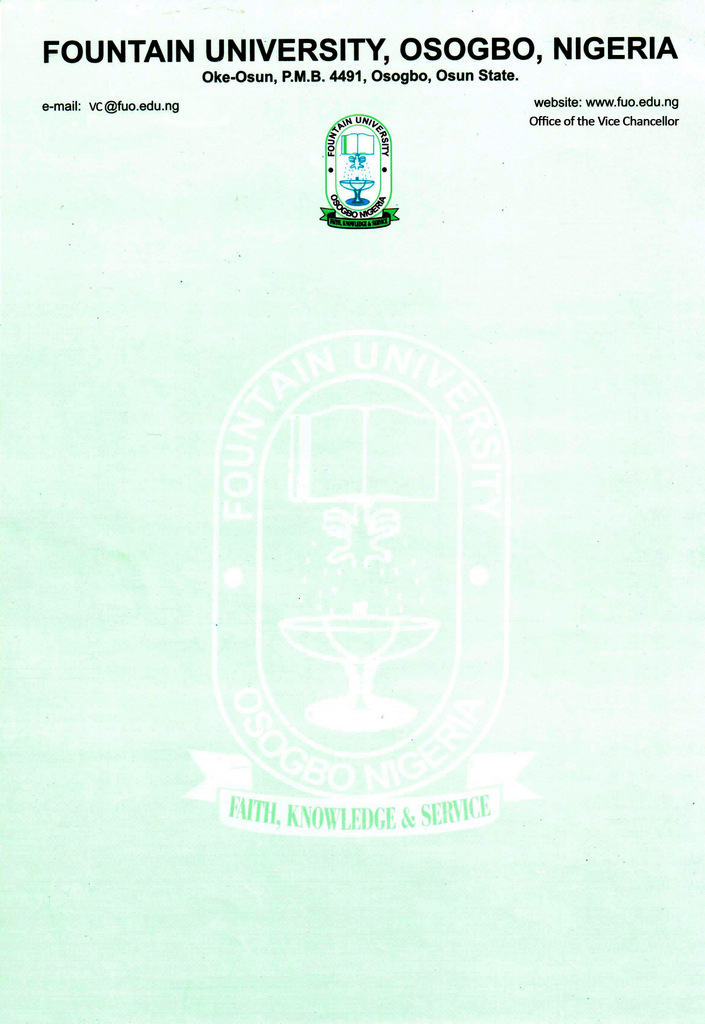 CURRICULUM VITAE1. Name in Full:					OLATUNJI, Moshood Abiodun2. College/Department:	College of Management and Social Sciences/Political Science & Public Administration3. Place and Date of Birth:	Iragbiji/28th November, 19754. Nationality:	Nigerian5. State of Origin/Local Government Area:	Osun/Boripe6.  Marital Status:					Married7. Number and Ages of Children:			Four (4) (17, 14, 12 and 6 years)8. Residential Address:	308B, Zone 6 Abidogun Area, Ota- Efun, Osogbo, Osun State9. Address for Correspondence: Department of Political Science & Public Administration, Fountain University, P.M.B 4491, Osogbo, Osun State.                 				 Telephone No(s): 08035204570; 07057549688Institutional e-Mail Address: olatunji.moshood@fuo.edu.ng10. Educational Institutions Attended With DatesKwara State University, Malate  	 				2017 - DateObafemi Awolowo University, Ile- Ife, Osun State, Nigeria		2012 - 2015Obafemi Awolowo University, Ile- Ife, Osun State, Nigeria		1999 - 2003Osun State College of Education, Ila-Orangun 	  		1994 - 1997	West African School Certificate (O/Level) Oct./Nov.		         - 199811. Academic QualificationsPh.D Political Science						    (In Progress)M. Sc. Political Science					     2015B.Sc.Ed Political Science					     2003	Nigeria Certificate in Education				     1997West African School Certificate (O’ Level)			     1998	12. Professional Qualifications with Dates: 					Teachers’ Registration Council of Nigeria (Certified Member)		201713. Training/Professional courses attended with dates: 				Nil14. Membership of Professional Bodies:					Teachers’ Registration Council of Nigeria (Certified Member)		2017Member, Nigerian Political Science Association15. Work Experience with Dates:(a)	Work Experience in the University:Department of Political Science & Public Administration, Fountain University, Osogbo, Nigeria	Courses Taught at the University Level (Political Science & Public Administration)Undergraduate Programmes	POL 205 – Foundations of Political Economy	POL 207 – Introduction to International Relations	POL 315 – Theories of International Relations	PAD 405 – Development Administration      POL 101 – Introduction to Political Science      POL 104 – Organization of Government, State and Citizenship      POL 206 – Comparative Politics      POL 406 -   State and Economy      PAD 401 – Public Enterprises Management	PAD 308- Personnel Administration	POL 204- Political Ideas	POL 309- Politics of Development and Underdevelopmentii. Postgraduate Programmes								Nil(b) Work experience in other Organization(s)					Osun State College of Education, PMB 5089, Ilesa.	Status: Lecturer (March 2012-October2019)Bisola College of Arts and Science, Oke Oniti, Osogbo, Osun State       Status: Principal (2006-2009)National Youth Service Corps, Ardo-kola Local Government Secretariat, Sunkani, Taraba StateStatus: Administrative Officer (2004-2005)16. Details of Administrative and Leadership Experience in the University System(a)  Administrative experience (Deanship, HOD etc)Staff Adviser, National Association of Political Science Students(NAPSS) 2019 -2020(b) Other appointment in the UniversityLevel Adviser (300 Level), January, 2021 -Till DateSecretary Round Table Committee 2019/2020 Academic Session, November 2019- 2020Member, Committee for 2019/2020 Accreditation,2019 Till DateMember, Departmental Welfare Committee November, 2019 Till Date Member, Committee on Construction of Fence of Iragbiji Academoral Rehabilitation and Empowerment Center, 2021 (c) Resources (Human/Material) attracted to the University	Nil(d) Local/Community Service (e.g. Religious/Social or Political)Examination Officer, Department of Political Science, Osun State College of Education, Ilesa										2012-2019Staff Adviser, National Association of Political Science Students, Osun State College of Education, Ilesa Chapter 							2012-2019Public Relation Officer (PRO) Iragbiji National Students’ Union (OSSCE)Ila –Orangun Chapter                                                         			1995-1996General Secretary Political Science Students’ Association (OSSCE) Ila-Orangun Chapter                                                               1996-1997   General Secretary Iragbiji National Students’ Union (OSSCE) Ila – Orangun Chapter                                                                              1996-1997Public Relation Officer (PRO) Muslim Copper Association of Nigeria, Ardo Kola Local Government Chapter, Taraba state                 				2004-2005 Member AIDS Prevention Club (APC) Ardo –Kola Local Government Chapter, Taraba State.                                                        					2004-2005Member Corps Welfare Association (CWA) Ardo-Kola Local Government Chapter, Taraba State                                                         					2004-2005(c) Resources (Human/Material) attracted to the University	Nil17. Thesis/DissertationsPh.D. Political Science (In Progress), “Assessment of Politics of Party Cross Carpeting and Electoral Outcome in Nigeria Fourth Republic” Kwara State University, Malete.M.Sc. Political Science (2015), “Evaluation of the Performance of Independent National Electoral Commission (INEC) in the 2011 Gubernatorial Elections in South Western Nigeria”. Obafemi Awolowo University, Ile-Ife.B.Sc. Ed Political Science (2003), “The Impact of Teacher’s Effectiveness in the Performance of Secondary School Students in Boripe Local Government Area of Osun State” Obafemi Awolowo University, Ile-Ife.NCE (1997) “The Problems of Military Disengagement in African States, Nigeria Political System as a case study” Osun State College of Education, Ila –Orangun. 18. Listing of Academic PublicationsBooks, Monograph or PatentNilChapter(s) in Book(s)Nil(c)  Journal ArticlesAlabi, W. A. Olatiboye, G.A and Olatunji, M. A, 2016, “Unionism and Extra –Curricular Activities in Osun State College of Education, Ilesa”. The Social Scientist Journal of Arts and Social Sciences, Osun State College of Education, Ilesa. Vol.2 (2), 279-285Etebom, J. M, Odekunle, J. A, Aminu, R. A and Olatunji, M. A, 2020, The Nigerian Leadership Question and the Quest for National Development: The Elitist Perspective, Vol.10 (1), pp. 200-210, http://jpag.macrothink.org. Journal of Public Administration and Governance, ISSN 2161-7104Olatunji, M. A, 2020, Religion as a Veritable Tool for Peace, National Security and Sustainable Development in Nigeria, Vol.5 (1), Hyuku Journal of Politics and Development, Taraba State, ISSN 2636-5065Olatunji, M. A, 2020, Conflict Resolution and Management as a Veritable Tool for Promoting Sustainable Development in Africa, Vol.4 (2), pp.23-36,http://www.fuwjpd.com.ng/journal-articles-details/20.  Fuwukari Journal of Politics and Development, Taraba State,ISSN:2636-5081Olatunji, M. A, 2021, “Local Government Administrations in Britain and Nigeria”: Lessons from Comparative Perspective, Vol.10 (2), https://www.fountainjournals.com/index.php/fujmas/issue/view/37. Fountain Journal of Management and Social Sciences, College of Management and Social Sciences, Fountain University, Osogbo, Nigeria.Abioro, B. A, and Olatunji, M. A, 2021, “Electoral Management Bodies, Information and Communication Technology and Democratization Process in Nigeria”. https://www. GlobalJournals.org/https://www.SocialScienceResearch.org Vol.21 (1), 27-34. Global Journal of Human Social Sciences, USA,ISSN:2249-460X Encyclopedia entriesNilRefereed Conference ProceedingsNilReview Articles/Book ReviewNilSpecial e.g. Grant/FellowshipNil19. Research Areas of Interest:Politics, Governance and Public Administration20. Research in ProgressNil21. Research Collaboration Experience (Date/Institution/Project)	Nil22. Conferences/Workshops attended and paper presented with datesNil23. Extra-Curricular Activities: Reading, Travelling, interacting with people and indoor games24. Referees:Prof. Goke Lalude,Dean, College of Post Graduate College,Fountain University, Osogbo, Osun State.Prof. AbdulRauf Ambali, (Ph.D Thesis Supervisor)Department of Politics and Governance,Kwara State University, Malete.Kwara State.Dr. O.M. Akanmu,Ag. Provost, Osun State College of Education,P.M.B.  5089, Ilesa,Osun State.25. Signature: _____________________	OLATUNJI, Moshood Abiodun\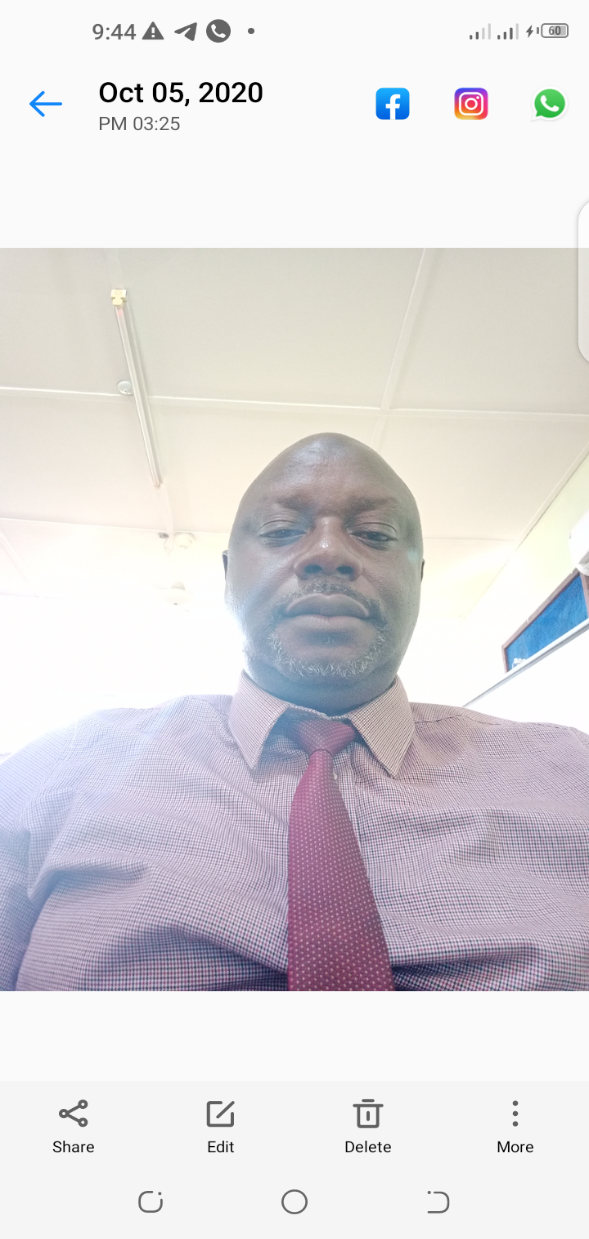 PROFILE: OLATUNJI, Moshood Abiodun  – ASSISTANT LECTURER BioFull Name: Olatunji Moshood AbiodunGender: MaleStatus: MarriedAcademicsQualifications: M.Sc. (Political Science), B.Sc.Ed (Political Science), NCE (Political Science/Geography), Teachers’ Registration Council of Nigeria College: College of Management and Social SciencesAbout Me: Olatunji, M. A. is an Assistant Lecturer in the Department of Political Science and Public Administration, Fountain University, Osogbo. He has M. Sc. in Political Science from Obafemi Awolowo University, Ile-Ife and B.Sc.Ed in Political Science from the same University in 2003 and 2015 respectively. He received his NCE Certificate in Political Science/Geography from Osun State College of Education, Ila-Orangun in 1997. He is on Ph.D Political Science programme at Kwara State University, Malete-Ilorin. His research areas are Politics, Governance and Public Administration. ResearchArea of interest: Politics, Governance and Public Administration.Selected Publications: Olatunji, M. A, 2020, Conflict Resolution and Management as a Veritable Tool for Promoting Sustainable Development in Africa, Vol.4 (2), pp.23-36,http://www.fuwjpd.com.ng/journal-articles-details/20. Fuwukari Journal of Politics and Development, Taraba State,ISSN:2636-5081Olatunji, M. A, 2021, “Local Government Administrations in Britain and Nigeria”: Lessons from Comparative Perspective. Vol.10 (2), https://www.fountainjournals.com/index.php/fujmas/issue/view/37 Fountain Journal of Management and Social Sciences, College of Management and Social Sciences, Fountain University, Osogbo, Nigeria.Abioro, B. A, and Olatunji, M. A, 2021, “Electoral Management Bodies, Information and Communication Technology and Democratization Process in Nigeria”, https://www. GlobalJournals.org/https://www.SocialScienceResearch.org. Vol.21 (1), 27-34. Global Journal of Human Social Sciences, USA,ISSN:2249-460X ContactsOffice Address:Department of Political Science and Public Administration, Fountain University, Osogbo, Osun State, Nigeria. Email Address: olatunji.moshood@fuo.edu.ng,abikemolatunji2015@gmail.comPhone Number(s): +2348035204570		        +2347057549688